ПОЛОЖЕНИЕо порядке привлечения, расходования и учётабезвозмездных поступлений от физических и (или) юридических лиц, добровольных пожертвованийв муниципальном казенном общеобразовательном учреждении «Начальная общеобразовательная школа № 22» 1. Общие положения      1.1. Настоящее Положение разработано в соответствии с Законом Российской Федерации «Об образовании в Российской Федерации» от 29.12.2012 г. № 273-ФЗ, Гражданским кодексом Российской Федерации, Законом Российской Федерации от 11.08.1995г. № 135-ФЗ «О благотворительной деятельности и благотворительных организациях», Уставом организации.      1.2. Положение регулирует порядок привлечения, расходования и учета безвозмездных поступлений от физических и (или) юридических лиц, добровольных пожертвований муниципальным казенным общеобразовательным учреждением «Начальная общеобразовательная школа № 22» (далее – организация, ОО).      1.3. Добровольными пожертвованиями физических и (или) юридических лиц организации являются:- добровольные взносы родителей;-  спонсорская помощь организаций, учреждений, предприятий; - любая добровольная деятельность граждан и юридических лиц по бескорыстной (безвозмездной) передаче имущества, в том числе денежных средств, бескорыстному выполнению работ, предоставлению услуг, оказанию иной поддержки.     1.4. Добровольные пожертвования физических и (или) юридических лиц привлекаются ОО в целях восполнения недостающих учреждению бюджетных средств, для выполнения уставной деятельности.     1.5. Добровольные пожертвования могут поступать в организацию от родителей и от других физических и юридических лиц, изъявивших желание осуществить благотворительные пожертвования.2. Порядок привлечения добровольных пожертвований2.1. Администрация организации, вправе обратиться за оказанием спонсорской помощи организации, как в устной (на родительском собрании, в частной беседе), так и в письменной (в виде объявления, письма) форме.2.2. Пожертвования физических или юридических лиц могут привлекаться организацией только на добровольной основе. Решение об оказании благотворительной помощи родителями (законными представителями) принимается ими добровольно, а сумма благотворительных взносов является произвольной, с учетом финансовой возможности семьи.2.3. Решения  о внесении родителями средств, в качестве благотворительной помощи, носят рекомендательный характер и не являются обязательными для исполнения.2.4. Не допускается принуждение родителей (законных представителей) воспитанников к внесению денежных средств со стороны работников организации в части принудительного привлечения родительских взносов и благотворительных средств. Отказ в оказании спонсорской помощи или внесении добровольных пожертвований не может сопровождаться какими-либо последствиями для детей.2.5. Запрещается отказывать гражданам в приеме детей в организацию или исключать из него из-за невозможности или нежелания законных представителей осуществлять целевые взносы (добровольные пожертвования), либо выступать заказчиком платных дополнительных образовательных услуг.2.6. Запрещается работникам организации, в круг должностных обязанностей которых не входит работа с финансовыми средствами, заниматься сбором пожертвований любой формы.2.5. Запрещается вовлекать детей в финансовые отношения между их законными представителями и организацией.2.6. При обращении за оказанием помощи организация обязана проинформировать физическое или юридическое лицо о целях привлечения помощи (осуществление текущего ремонта, укрепление материальной базы, проведение мероприятий и т.д.).2.7. Спонсорская или благотворительная помощь может выражаться в добровольном безвозмездном личном труде родителей по ремонту помещения ОО, оказании помощи в проведении мероприятий и т.д.3. Порядок расходования добровольных пожертвований3.1. Расходование привлеченных средств ОО должно производиться в соответствии с целевым назначением взноса.3.2. Использование привлеченных средств должно осуществляться на основе сметы расходов и актов выполненных работ.3.3. Недопустимо направление добровольной благотворительной помощи на увеличение фонда заработной платы работников организации, оказание материальной помощи, если это специально не оговорено физическим или юридическим лицом, совершившим благотворительное пожертвование.4. Порядок приема добровольных пожертвованийи учета их использования4.1. Прием средств может производиться на основании письменного заявления благотворителя на имя директора организации, либо договоров пожертвования, заключенных в установленном порядке, в которых должны быть отражены:- сумма взноса;- конкретная цель использования средств, если благотворителем не определены конкретные цели использования средств, пути направления благотворительного взноса определяются директором в соответствии с потребностями, связанными исключительно с уставной деятельностью;- реквизиты благотворителя;- дата внесения средств.4.2. Жертвователь имеет право приобрести, оплатить товар, работу, услуги и передать товар, работы, услуги от своего имени в качестве благотворительного пожертвования на совершенствование образовательного процесса, развитие материально-технической базы ОО и осуществление уставной деятельности.4.3. Иное имущество оформляется актом приема-передачи, который является приложением к договору как его неотъемлемая часть.4.4. Добровольные пожертвования недвижимого имущества подлежат государственной регистрации в порядке, установленном законодательством Российской Федерации.4.5. Добровольные пожертвования могут быть переданы организации по безналичному расчету, в натуральном виде.При этом должно быть обеспечено:- поступление денежных средств благотворителей на лицевой внебюджетный счет ОО;- оформление в виде акта с подписями руководителя, материально ответственного лица организации и благотворителя отчета о расходовании благотворительных средств не позднее, чем через 1 месяц после использования средств;- оформление постановки на отдельный баланс имущества, полученного                                       от благотворителей и (или) приобретенного за счет внесенных им средств;- представление ежегодно публичных отчетов о привлечении и расходовании дополнительных финансовых средств полученных организацией;- запрещение работникам ОО сборов наличных денежных средств.4.6. Распоряжение пожертвованным имуществом осуществляет директор.4.7. Учет добровольных пожертвований ведется в соответствии с Инструкцией по бухгалтерскому учету в учреждениях, утвержденной приказом Министерства финансов Российской Федерации от 30.12.99 г. № 107н.4.8. При передаче денежных взносов по безналичному расчету в договоре пожертвования должно быть указано целевое назначение взноса.4.5. При приеме добровольных пожертвований, для использования которых жертвователем определено назначение, ведется обособленный учет всех операций по использованию пожертвованного имущества.4.9. Добровольные пожертвования предприятий, организаций и учреждений, денежная помощь родителей вносятся через учреждения банков, платёжные терминалы, учреждения почтовой связи и должны учитываться на внебюджетном счете организации с указанием целевого назначения взноса.4.10. Директор организации обязан отчитываться перед Учредителем и родителями (законными представителями) о поступлении, бухгалтерском учете и расходовании средств, полученных от внебюджетных источников финансирования, не реже одного раза в год.4.11. Директор осуществляет контроль за расходованием переданными Учреждению средствами. 4.12.Директор организации обязан представлять письменные отчеты об использовании средств, выполнении работ, для рассмотрения на родительских собраниях, опубликовании на сайте ОО.5. Ответственность5.1. Не допускается использование добровольных пожертвований организацией на цели, не соответствующие уставной деятельности и не в соответствии с пожеланием лица, совершившего пожертвование.5.2. Ответственность за целевое использование оказанных ОО добровольных пожертвований несет директор.5.3. В случае нарушения организацией порядка привлечения, расходования и учета добровольных пожертвований директор организации может быть привлечен к ответственности.Принято на общем собрании коллектива                  протокол №  2 от  01.09. 2017 г.                                 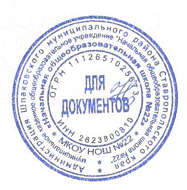 Утверждаю:Директор МКОУ НОШ № 22Н.Л. Шеховцова                    01.09.2017г. 